CHARLAN BROCK ARCHITECTS ANNOUNCES NEW ORGANIZATIONAL STRUCTUREMAITLAND, FL, December 5, 2022 – Since its inception, Charlan Brock Architects has been led by the duo of Butch Charlan, AIA, and Gary Brock, AIA. The pair established the company in 1981, growing it into a preeminent architectural firm in Florida and the Southeast. Having recently celebrated CBA’s 40th anniversary, Butch and Gary decided it was time to shift the leadership into new hands. Therefore, CBA Is excited to announce a new organizational structure as the company moves into 2023. Butch Charlan and Gary Brock have assumed the positions of Directors Emeritus and Founder Principals, where they will serve as mentors and advisors to CBA’s leadership and staff.Stepping into the role of CEO is Doug Anderson, a Principal who joined the firm in 1982. Doug is known for his incredible leadership and insight, and is a mentor and teacher to many of his team members. He is a tenacious reader and researcher, devoting himself to staying ahead of the curve while advancing CBA’s quality of service.“Butch and I were ready to truly step out of the way for new leadership to take control, driving CBA to the best place it can be for the future,” said Gary Brock. “When we met with Doug to formally ask him to become CEO, he responded with humility, enormous appreciation, and great respect for our continued contributions to the company.” David Brownlee, LEED AP joined Charlan Brock Architects as COO and Principal in May 2022, and he has worked diligently setting strategies and process improvements for business growth. With over 30 years of experience in the architectural industry, David brings strong leadership skills and management abilities, along with extensive operational experience. He is a proponent of strong company culture with a collaborative spirit, and is adept at analyzing situations, developing solutions, garnering consensus, and successfully executing his ideas. As CBA’s President, Cristian Oquendo, AIA strives to bring his outside the box creative problem-solving mentality to every challenge that comes his way. Since joining the firm as a designer in 2014, Cristian has led his team to find artistic solutions in tune with the technical parameters of complex projects. His passion is creating communities that harmonize with the existing conditions of their environments, while serving and supporting fellow team members so they can achieve the best design possible. In addition to his role as President, Cristian is a Principal and serves as CBA’s Director of Design.Charlan Brock Architects’ three Vice Presidents are Mary Moltzan, AIA, NCARB, LEED AP BD+C, Craig Garbarini, AIA, LEED AP, and Allen Dapson. Mary joined the company in 1994 and is a Principal and Director of Finance. Her expertise lies in designing luxurious living experiences at all market levels while taking great care to meet her clients’ criteria in strategic ways.Craig has been with CBA since 1996 and is respected for his experience, dedication, and collaborative relationships. His personal philosophy of enjoying and respecting the people he works with is key to his roles as Principal and Director of Human Resources.Allen is a skilled and pragmatic problem solver with a congenial and personal management style, and he quickly rose through the ranks at CBA since joining in 2000. His wide-ranging experience and passion for quality led him to establish the Best Practices division and Human Resources department, and his exemplary leadership skills serve him well as Principal and Director of Best Practices.Rounding out the Leadership team are Matt Charlan, Principal and Director of Business Development, Tanner Brock, CGC, Principal and Director of Construction Administration, and Martin Lehr, Principal and Director of Quality Assurance. Matt is an advocate for healthy, resilient, and inclusive place-making, embracing his personal mission to improve the human experience. Tanner is passionate about building long-lasting relationships with contractors, and enjoys working in the field alongside his skilled teammates. Having worked on hundreds of projects and over $1B in construction, he brings a high level of experience and attention to detail to every job. Martin is a lifelong learner with a zeal for problem solving and a diverse background. He has a love for construction and design, with experience in every facet of the architectural project life cycle. In addition to the reorganized leadership structure, CBA has formed a Strategy Group, Management Group, and Board of Directors to provide support for the company vision. Reflecting on the evolution of Charlan Brock Architects, Gary Brock put it simply. “This is a powerful and exciting team that is coming together with a strong vision for what lies ahead. The future of CBA is in good hands!”-  MORE  -Photo Attached: Charlan Brock Architects’ new organizational structure and Leadership group.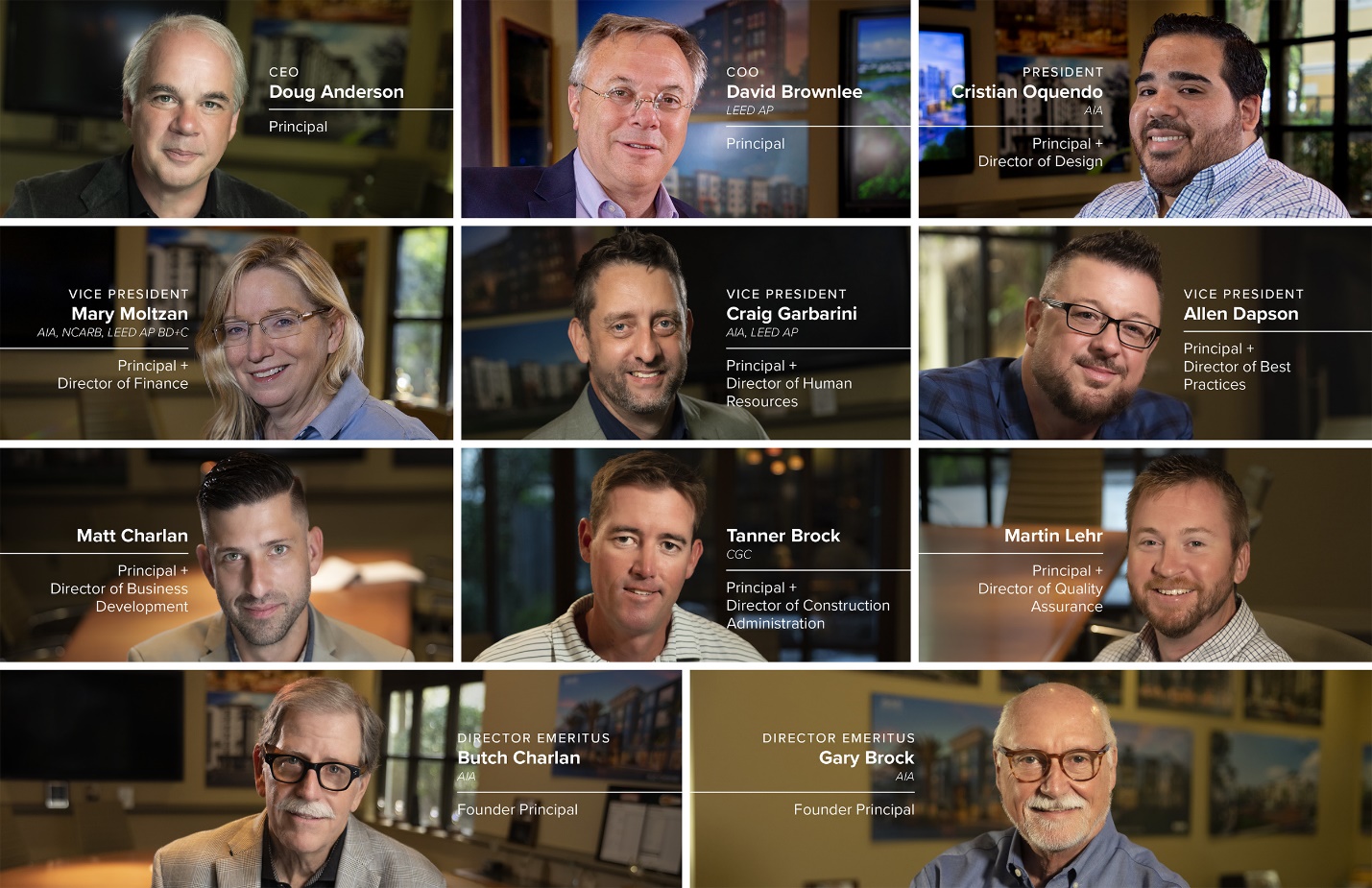 Charlan Brock Architects is an architectural firm that meets the changing needs of the broad multi-family, housing, and lifestyle center development industries. CBA has become the go-to firm for integrating housing of all typologies across the market spectrum, creatively designing financially successful products that are marketable and buildable. The company stays on top of emerging trends, applying experience and knowledge in their consistent pursuit of excellence and innovation. CBA’s process is highly collaborative, developing close relationships with clients and outside consultants before, during, and after construction. For more information, visit cbaArchitects.com.###